EK-19 YEDEKLEME KONTROL LİSTESİ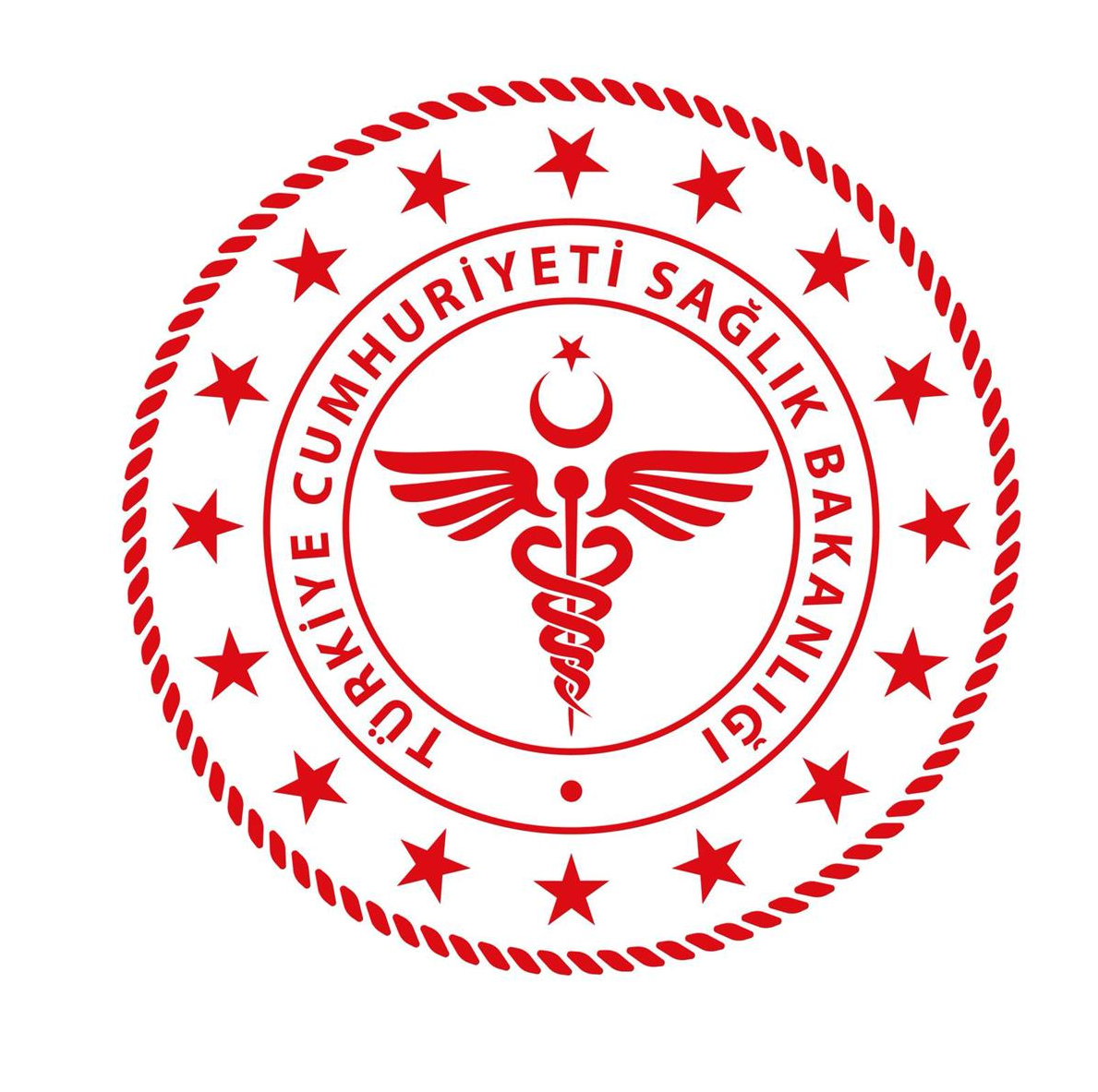 HİZMETE ÖZELYEDEKLEME KONTROL LİSTESİHİZMETE ÖZELYEDEKLEME KONTROL LİSTESİHİZMETE ÖZELYEDEKLEME KONTROL LİSTESİ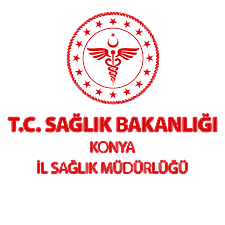 Kontrol TarihiSunucu AdıYedek PeriyoduDurumSon Başarılı Yedek Tarihi